ES Cell Facility ServicesCustom ES Cell projectsProduction of ES cell derived mouse chimerasMurine Embryonic Fibroblast (MEF) isolationProduction of gene targeted mouse ES cellsDe Novo derivation of mouse ES cell linesMouse ES cell culture reagentsImportation of ES cell clones from the IKMCChromosome G-band staining and countingES media and suppliesMEFs (CD1, pPGKneo, DR4 primary and inactivated)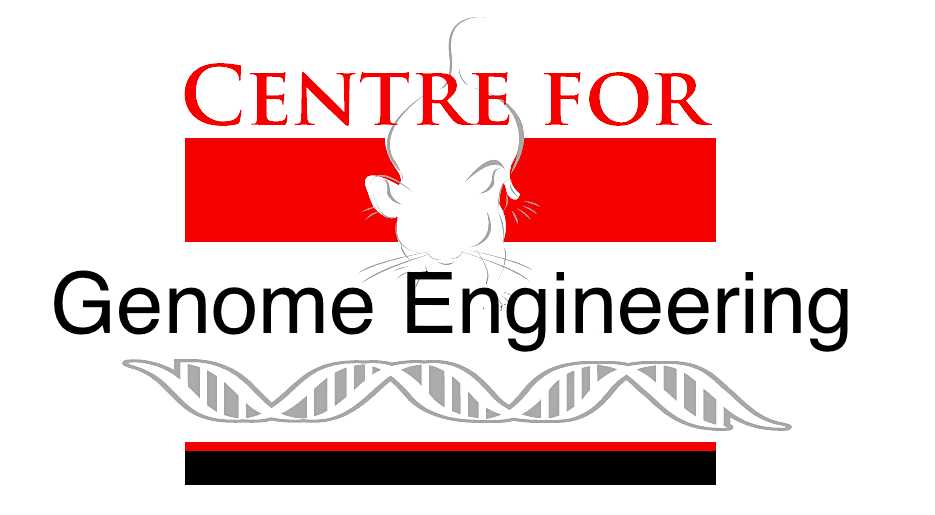 